Asociación de Madres y Padres de Alumnos	                                 www.ampa-sil-alcala.org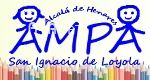 C/ Concepción arenal, 3                                                e-mail: informacion@ampa-sil-alcala.es  28806 Alcalá de Henares, Madrid                                                     Tfno: 91 887 11 14 ext 418     Información dirigida a TODOS LOS PADRES Y PERSONAS QUE ESTÉN O HAYAN ESTADO VINCULADOS DE ALGUNA FORMA al Colegio San Ignacio de Loyola (Alcalá de Henares).     El próximo día 28 de Enero de 2019 se impartirá una charla de interés sobre Seguridad en Internet para padres y adultos.IMPARTE:   CUERPO NACIONAL DE POLICÍA DE ALCALÁ DE HENARES.TEMA:   SEGURIDAD EN EL ACCESO A INTERNET PARA PADRES y ADULTOS.FECHA:    28 DE ENERO DE 2019HORARIO:    INICIO 17:30, CON UNA DURACIÓN APROXIMADA DE 1,5 HORAS.LUGAR:   ROTONDA     ESPERAMOS QUE INTENTÉIS ASISTIR AL SER UNA CHARLA MUY INTERESANTE COMO SUCEDIÓ EN LA IMPARTIDA EL AÑO PASADO.     ESTE AÑO TENEMOS TEMAS NUEVOS Y ACTUALIZADOS TAL Y COMO PASA EN TODO INTERNET.GRACIAS.Junta Directiva del AMPA San Ignacio de Loyola.